PAISAJES¡Vamos a ver la diferencia entre un paisaje natural y un paisaje humanizado! ¡Mira estas dos fotos de Cartagena!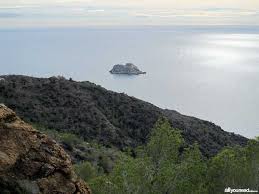 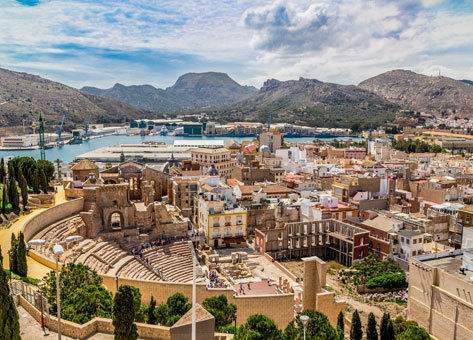 En esta foto vemos muchos elementos				Si has subido al monte Roldánconstruidos por el hombre: el teatro				habrás visto este paisaje; en él  romano, el puerto…						vemos elementos construidos no								por el hombre. Es un paisaje humanizado porque hay elementos construidos por el hombre.								Es un paisaje natural porque no 								hay elementos construidos por 								el hombre.¡Vamos a ver ahora la diferencia entre un paisaje de interior y un paisaje de costa!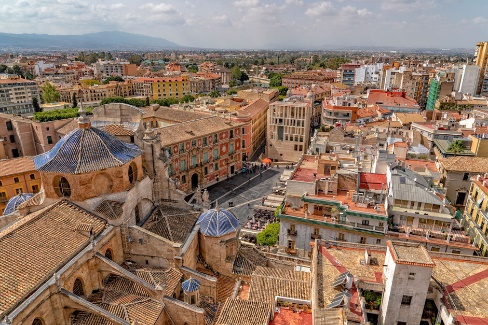 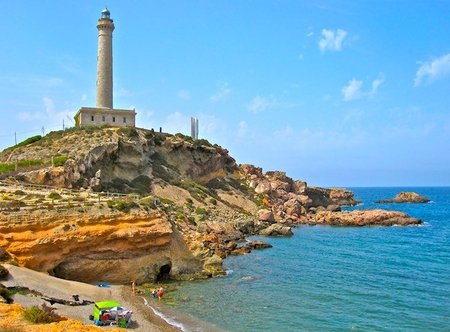 Esta foto es de Murcia. Es un paisaje		Esta foto es de Cabo de Palos.de  interior  porque está alejado del 		Es un paisaje de costa porquemar.						está cerca del mar.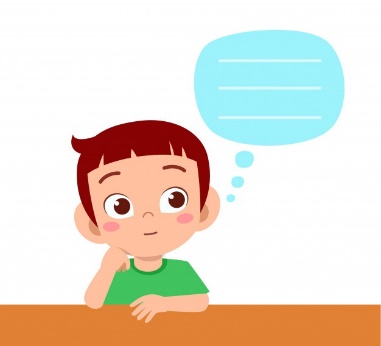 				¿Qué he aprendido?				Ahora contestamos las preguntas.¿Qué es un paisaje humanizado?
¿Qué es un paisaje natural?¿Qué es un paisaje de costa?¿Qué es un paisaje de interior?Dibuja un paisaje, el que más te guste y dime si es humanizado o natural y si es un paisaje de costa o de interior.